Part1: Multiple-Choice QuestionsFrequency of failure and network recovery time after a failure are measures of the _______of a network.      a. Performance      b. Reliability      c. Security      d. FeasibilityWhich topology requires a central controller or hub?     a. Mesh     b. Star     c. Bus     d. RingWhich topology requires a multipoint connection?     a. Mesh     b. Star     c. Bus     d. RingIn a network with 25 computers, which topology would require the most extensive cabling? a. Mesh b. Starc .Busd .RingA television broadcast is an example of ________ transmission.       a. Simplex       b. Half-duplex       c. Full-duplex       d. AutomaticA ________ connection provides a dedicated link between two devices.   a. Point-to-point   b. Multipoint   c. Primary   d. SecondaryIn _______ transmission, the channel capacity is shared by both communicating devices at all times.        a. Simplex        b. Half-duplex        c. Full-duplex        d. Half-simplexThe Internet model TCP/IP consists of ________ layers.a. Threeb. Fivec. Sevend. Eight9) The process-to-process delivery of the entire message is the responsibility of the______layer.a. Networkb. Transportc. Applicationd. Physical10)  The ________ layer is the layer closest to the transmission medium.a. Physicalb. Data linkc. Networkd. Transport11)  Mail services are available to network users through the ______ layer.a. Data linkb. Physicalc. Transportd. Application12) As the data packet moves from the lower to the upper layers, headers are _______a. Addedb. Subtractedc. Rearrangedd. Modified13) The physical layer is concerned with the transmission of _______ over the physical medium.a. Programsb. Dialogsc. Protocolsd. Bits14)  Which layer functions as a link between user support layers and network support layers?a. Network layerb. Physical layerc. Transport layerd. Application layer15) Which of the following is an application layer service?a. Remote log-inb. File transfer and accessc. Mail serviced. All the abovePart2: ExercisesAssume six devices are arranged in a mesh topology. How many cables are needed? How many ports are needed for each device?For each of the following four networks, discuss the consequences if a connection fails.Five devices arranged in a mesh topologyFive devices arranged in a star topology (not counting the hub)Five devices arranged in a bus topologyFive devices arranged in a ring topologyDraw a hybrid topology with a star backbone and three ring networks.Match the following to one or more layers of the TCP/IP model:Route determination.Flow control.Interface to transmission media.Provides access for the end user.Reliable process-to-process message delivery.Defines frames.Provides user services such as e-mail and file transfer.Transmission of bit stream across physical medium.Communicates directly with user’s application program.Error correction and retransmission.Mechanical, electrical, and functional interface.Responsibility for carrying frames between adjacent nodes.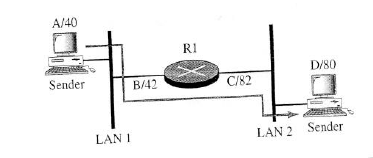 Figure 1In Figure 1, assume that the communication is between a process running at computer A with port address i and a process running at computer D with port address j. Show the contents of packets and frames at the network, data link, and transport layer for each hop.KING SAUD UNIVERSITYCOLLEGE OF COMPUTER AND INFORMATION SCIENCESCOMPUTER SCIENCE DEPARTMENTKING SAUD UNIVERSITYCOLLEGE OF COMPUTER AND INFORMATION SCIENCESCOMPUTER SCIENCE DEPARTMENTKING SAUD UNIVERSITYCOLLEGE OF COMPUTER AND INFORMATION SCIENCESCOMPUTER SCIENCE DEPARTMENTKING SAUD UNIVERSITYCOLLEGE OF COMPUTER AND INFORMATION SCIENCESCOMPUTER SCIENCE DEPARTMENTCSC 329: Computer NetworkTutorial 1Tutorial 11st Semester 1437-1438Name:                                      Name:                                      Student ID:Student ID:Serial Number:Serial Number:Section Number:Section Number: